航线维修短袖工装衬衫要求1.1标样航线维修短袖工装衬衫实物样品1.2 样式       男短袖夏季工装上衣的样式如图示1、图示2所示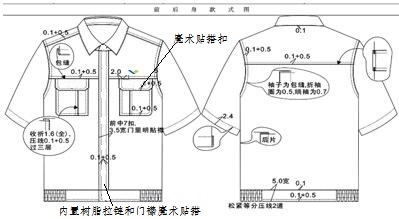 图示1  短袖工装衬衫样式图1.3号型及规格1.3.1号型男袖休闲衬衫采用GB/T 1335.2-1997标准中A.B.C三个体型。身高以5.0cm分档、胸围以4.0cm分档。腰围4.0cm分档，身高与腰围搭配成5/4号型系列，身高与腰围搭配成5.4/5.2号型系列。号型：上衣用身高、胸围、体型表示示例：175/96A  175/86A1.3.2工艺明细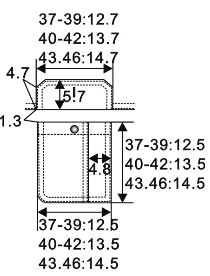 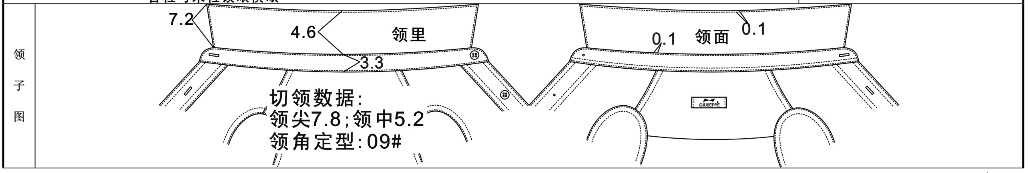 图示1  短袖工装衬衫样式图1.4技术参数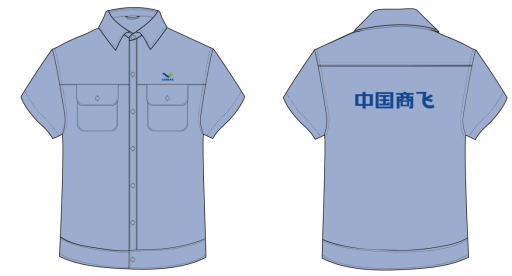 增加塑料拉链     纽扣改为魔术贴             航线维修长袖工装衬衫要求参照短袖款式，袖长按国标号型。（增加塑料拉链&纽扣改为魔术贴）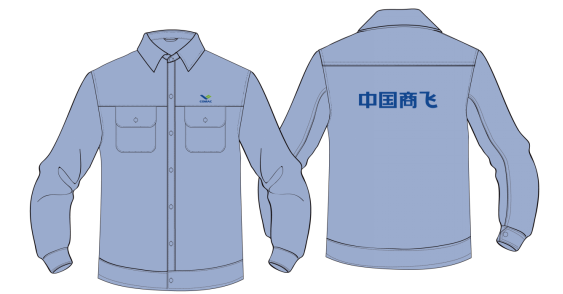 航线维修工装裤要求3.1标样航线维修工装裤实物样品3.2 样式   工装裤的样式如图示1所示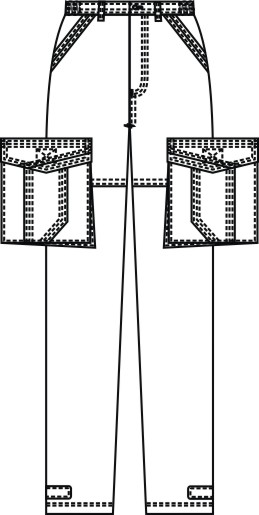 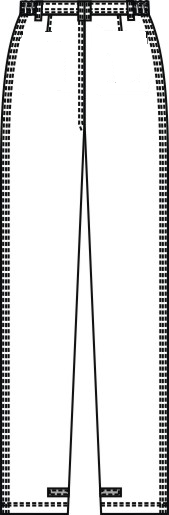 图示1  男工装休闲裤样式图3.3号型及规格3.3.1号型男工装休闲裤采用GB/T 1335.2-1997标准中A.B.C三个体型。身高以5.0cm分档、胸围以4.0cm分档。腰围4.0cm分档，身高与腰围搭配成5/4号型系列，身高与腰围搭配成5.4/5.2号型系列。号型：裤子用身高、腰围、体型表示。示例：175/96A  175/86A3.3.2 规格尺寸表男工装裤成品规格尺寸表单位：厘米3.4工艺明细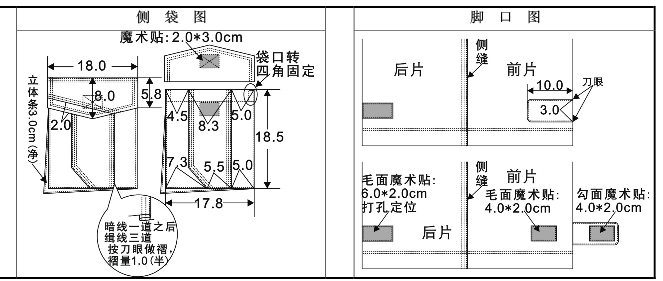 3.5技术参数名称工装衬衫规     格规     格规     格名称工装衬衫成份纱支颜色面料全棉斜纹（含防静电丝）100%棉 参照标样浅蓝色，见标样规格号型裤长腰围臀围净臀围直裆脚口99/68A165/66A99.0068.0097.6083.6022.1022.0099/70A165/68A99.0070.0099.2085.2022.4022.0099/72A165/70A99.0072.00100.8086.8022.7022.5099/74A165/72A99.0074.00102.4088.4023.0022.50102/76A170/74A102.0076.00104.0090.0023.3023.00102/78A170/76A102.0078.00105.6091.6023.6023.00102/80A170/78A102.0080.00107.2093.2023.9023.50102/82A170/80A102.0082.00108.8094.8024.2023.50105/84A175/82A105.0084.00110.4096.4024.5024.00105/86A175/84A105.0086.00112.0098.0024.8024.00105/88A175/86A105.0088.00113.6099.6025.1024.50105/90A175/88A105.0090.00115.20101.2025.4024.50108/92A180/90A108.0092.00116.80102.8025.7025.00108/94A180/92A108.0094.00118.40104.4026.0025.00108/96A180/94A108.0096.00120.00106.0026.3025.50108/98A180/96A108.0098.00121.60107.6026.6025.50111/100A185/98A111.00100.00123.20109.2026.9026.00111/102A185/100A111.00102.00124.80110.8027.2026.00100/76B165/74B100.0076.00102.0088.0022.7022.50100/78B165/76B100.0078.00103.4089.4023.0022.50100/80B165/78B100.0080.00104.8090.8023.3023.00100/82B165/80B100.0082.00106.2092.2023.6023.00103/84B170/82B103.0084.00107.6093.6023.9023.50103/86B170/84B103.0086.00109.0095.0024.2023.50103/88B170/86B103.0088.00110.4096.4024.5024.00103/90B170/88B103.0090.00111.8097.8024.8024.00106/92B175/90B106.0092.00113.2099.2025.1024.50106/94B175/92B106.0094.00114.60100.6025.4024.50106/96B175/94B106.0096.00116.00102.0025.7025.00106/98B175/96B106.0098.00117.40103.4026.0025.00109/100B180/98B109.00100.00118.80104.8026.3025.50109/102B180/100B 109.00102.00120.20106.2026.6025.50109/104B180/102B109.00104.00121.60107.6026.9026.00109/106B180/104B109.00106.00123.00109.0027.2026.00112/108B185/106B112.00108.00124.40110.4027.5026.50112/110B185/108B112.00110.00125.80111.8027.8026.50名称工装裤规     格规     格规     格名称工装裤成份纱支颜色面料（薄款）全棉弹力斜纹纱卡（含防静电丝）97%棉 3%氨纶，32s*32s+40D藏青色